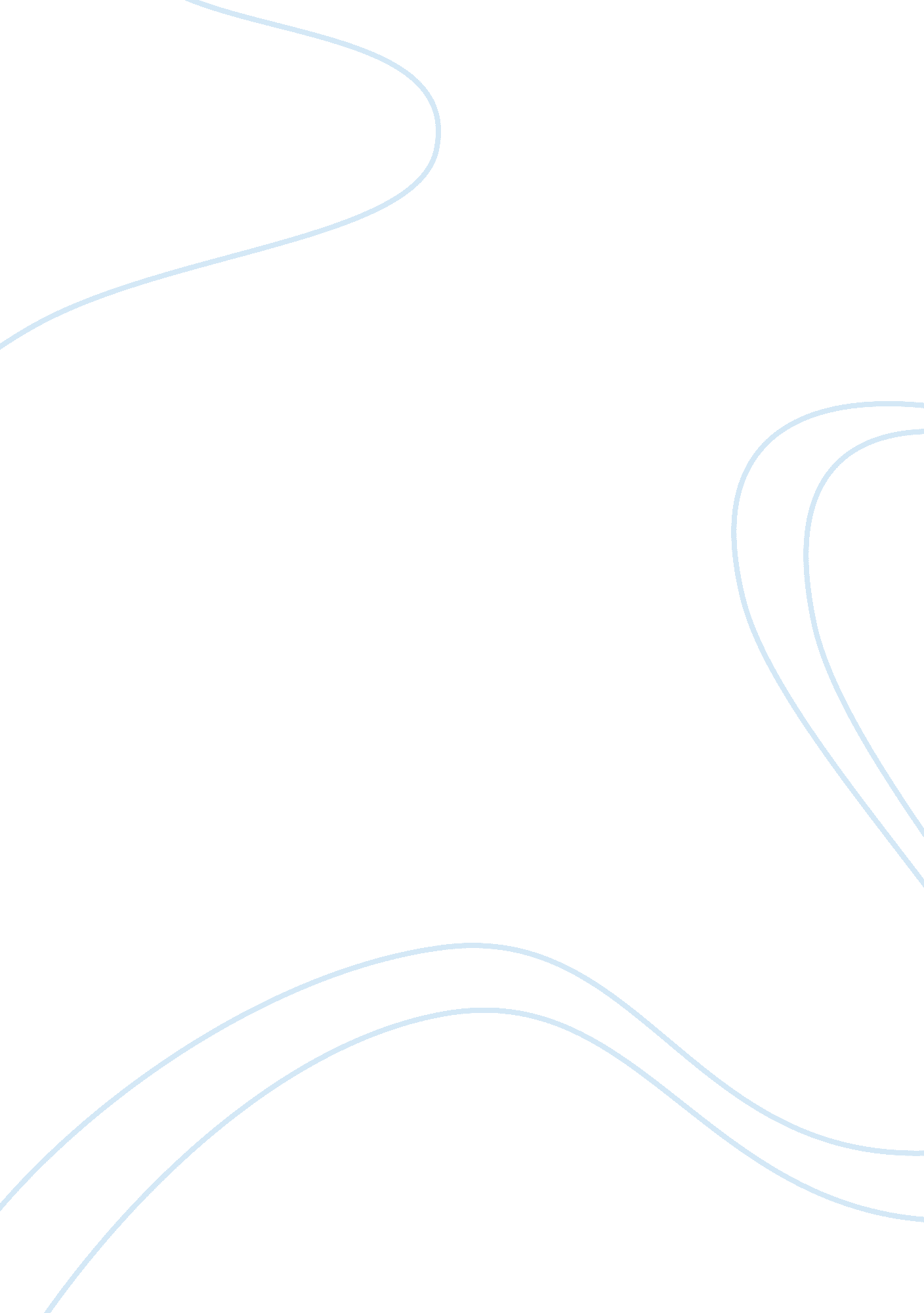 Why a college education is important to meCountries, China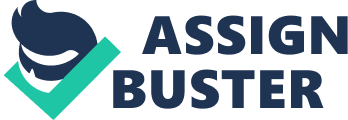 Ashworth College - Lesson 1 Writing Assignment – EN110 AchievingAcademicExcellence “ Why a collegeeducationis important to me” Albert Einstein is quotedfor saying; “ The important thing is not to stop questioning. Curiosity has its own reason for existing. One cannot help but be in awe when he contemplates the mysteries of eternity, of life, of the marvelous structure of reality. It is enough if one tries merely to comprehend a little of this mystery every day. Never lose a holy curiosity. So, here I am… A forty-three year old “ life educated” woman who was recently unemployed from my beloved field of Horticulture, in the winter and during the Holidays. Great! Just great! It is not something I have ever experienced before, unemployed during the holiday season and I don’t like it one bit. The realization has swiftly set in that my choice to work right out of High School instead of pursuing a college education had just found its way of biting me in the back side. What I am now realizing is that by getting a college education, it will help to open so many more doors and give me opportunities to not only better educate myself and provide me with a more financially successful life, but fill a void that I missed out on over Twenty-five years ago by not going to college right out of High School. In today’s society it is hard to get a good paying job or a financially fulfillingcareerwithout first getting a college education. By achieving a college degree I will have greatly improved my chances of acquiring a great paying job in Human Resources, and I will also be better able to contribute to a much better life for my future husband and I. A College Education will give me a deeper sense of confidence and help me to improve myself as a professional in a higher wage earning bracket. This is very important as I need to be a role model for my only son; to be someone he can always look up to, and hopefully inspire him to make the right choices for his education. In a nutshell, my collegeeducation is the keyto a much brighter financial future and more satisfying career. When I was just out of High School, a College Education was NOT the most important item on my list. I needed a JOB. I had to get out there and work hard to get what I wanted. Honesty, I really had no interest in MORE education as the first Twelve years was quite unpleasant, to say the least. Plus, my parents couldn’t afford to send me to college, anyway. I grew up with all I needed but nothing more. We were not a richfamily. It seemed my folks were always struggling financially, so asking them to put me through school with a price tag; well that option was completely out of the question. I would find my education gained from world experience and that was just going to have to be good enough for now… Boy was I naive! What I have learned, I have learned the hard way. My field of choice, to this point in life has been Horticulture. I’ve had my hands in the dirt and playing with plants since I was a small child, besides I am really good at it. Problem is, the older I get, the tougher the job is on my body and living in the Midwest, the bitter cold winter is NOT a Horticulturists friend. I have also learned that the only way out of the dirt and behind a desk is if I made my way back to school to better educate myself and finally get a degree. Allowing myself a college education will teach me so many need new skills for success in a new career setting. College is nothing like high school; I don’t have my folks hollering at me to do my homework or teachers telling me to be sure to study for Friday’s exam. I have only myself to rely on and I don’t maintain the self-discipline needed to get my work done I will lose the chance to pass my classes and graduate. I am truly excited about taking these college classes asI believeit will push me to challenge myself and it will expand my process of thinking and learning to ways I have not experienced before. Job security is a must in this economy. The only way to get that security is to get a college degree. Most jobs require you to have some form of college education before they will even consider you. The more education you have the better chances you have of finding and keeping a good quality job. The higher your education the more selections you will have. The education I receive from Ashworth College will prepare me for a successful career in Human Resources and catapult me into a field that is in high demand and offers terrific financial security and benefits. Making moremoneyisn’t the only reason I have selected to push myself into getting a college education though. With an education come better job opportunities and with that, come better benefits. Benefits such as vacation packages, greathealth, vision and dental care packages and a great retirement plan. These are things that as a Horticulturist, were not easy to come by in former employment experiences and something that a less educated individual in a lower skilled jobs may not always offer. A college education will help me in so many more ways than my misguided self would have ever thought. I am a recently unemployed, divorced mother of an 18 year old son. Going back to school after you have already lived an entire life in under forty-four years will give you more to strive for. You’re no longer just bettering yourself and your life but you are also reinventing yourself and creating a person that your family can look up to and be very proud of. It is important to me to show my family and my son that no matter what, anyone can change their lives for the better. Being successful in whatever I try is my inspiration for success and just knowing that I will be achieving a more stable life with a better financial future just fuels my drive. I want my family and my son to be just as proud of all I have accomplished as I am. I also want my son to know that there is no limit to education and that he should value it as much as I have learned to. In closing, I guess I have given a few reasons as to why a college education is so important to me. It will give you the valuable skills you will need to survive in our cut throat society, and all the while helping you to become a well-adjusted contributing member of the working class. No longer will I ever have to worry about whether I will be able to keep my job or if I will have to be on unemployment during the holidays. I know I will be able to contribute to a better life with my future husband and I will be the kind of mother my 18 year old son can be proud of. For all of these reasons, this is why my college education is important to ME. BibliographyGoogleSearch - Famous Quotes about Education Quotation #9316 from Classic Quotes of Albert Einstein - US (German-born) physicist (1879 - 1955) Retrieved November 28th, 2012 from The Quotations Page - http://www. quotationspage. com/quote/9316. html Guide line Essay – Studymode - Inspiring Better Grades “ Reason Why College Education Is Important” Reviewed November 28, 2012, from Essays > Education: http://www. studymode. com/essays/Why-College-Education-Is-Important-To-1059076. html 